Wednesday 2nd December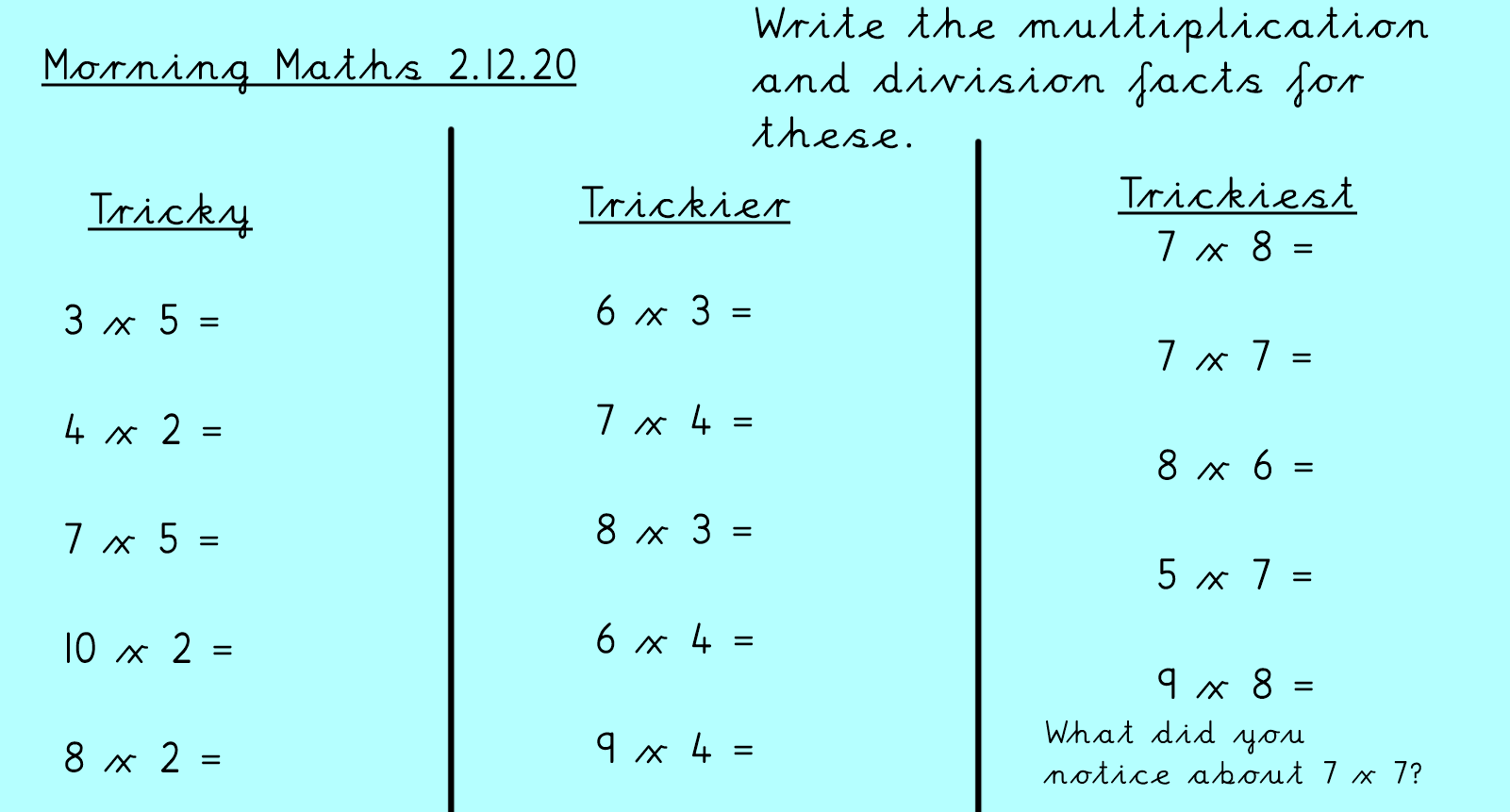 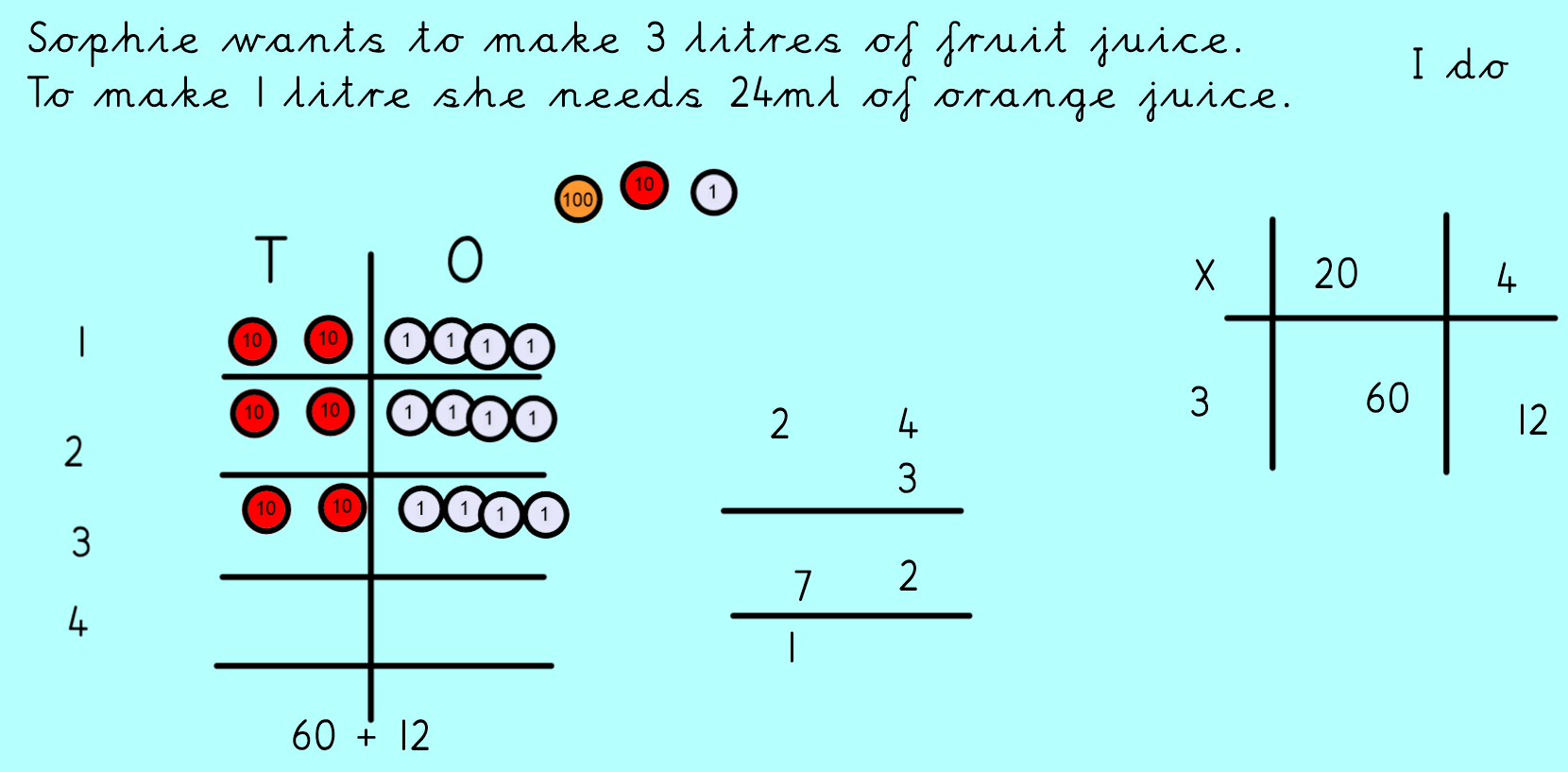 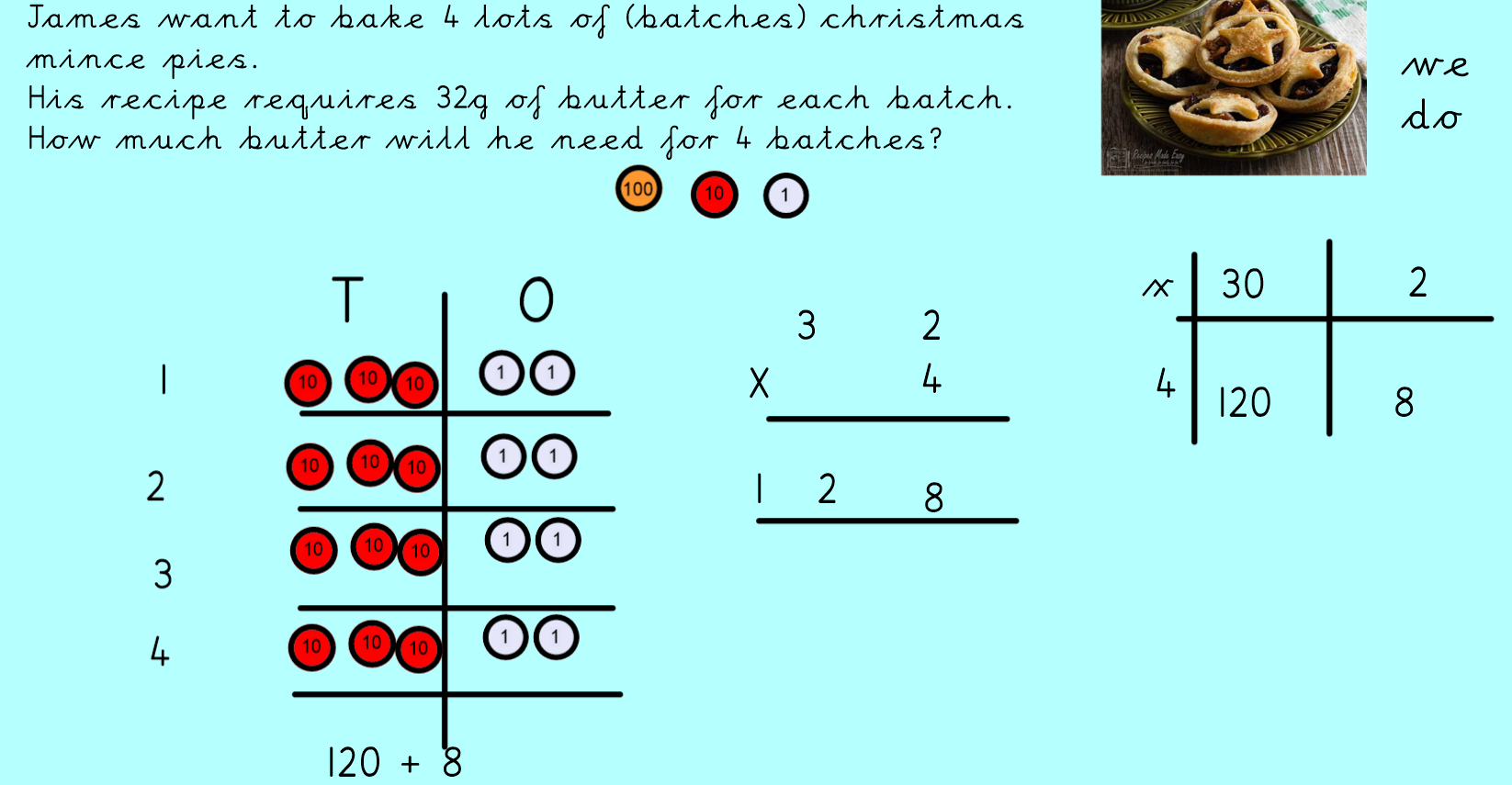 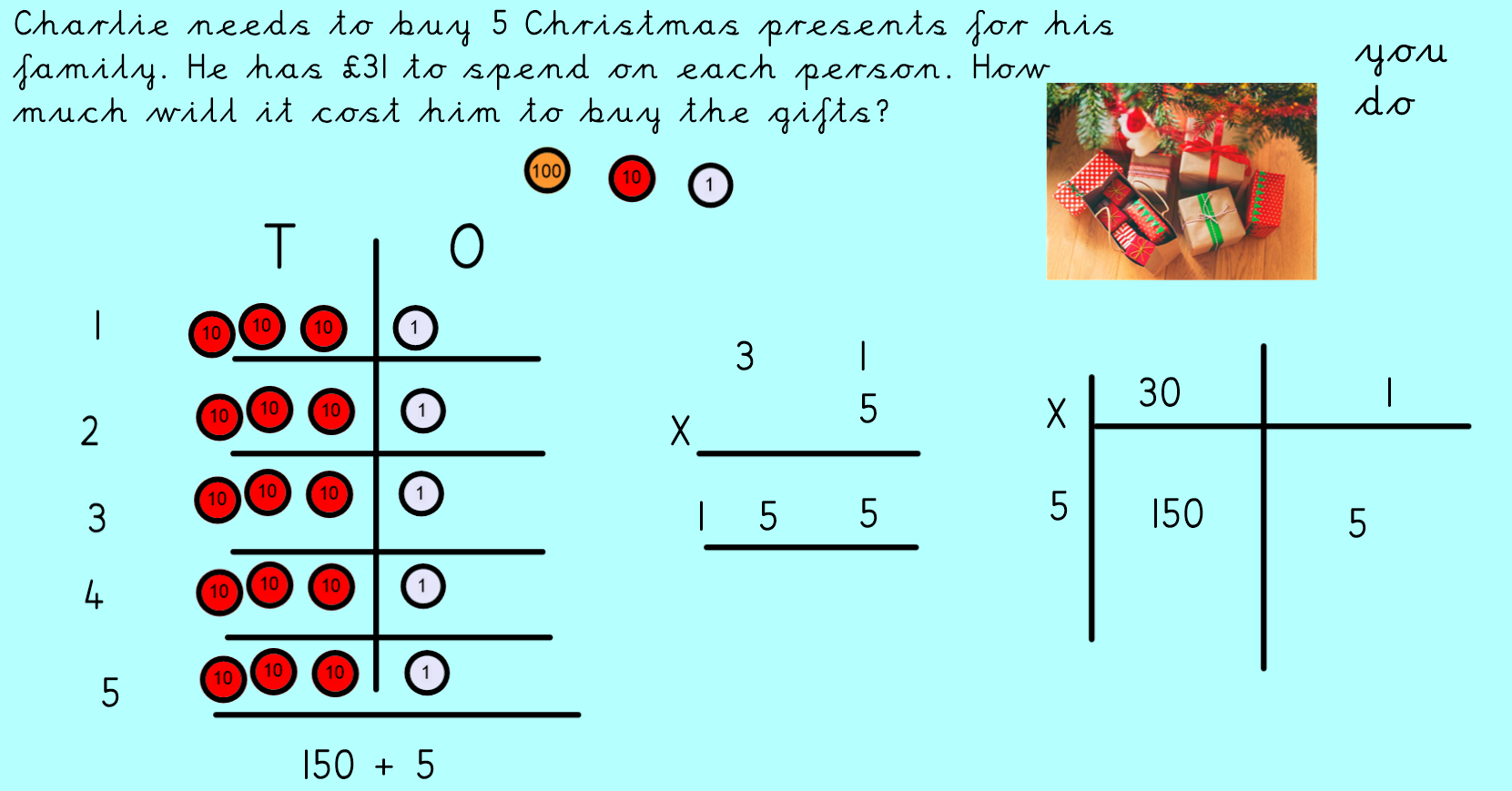 